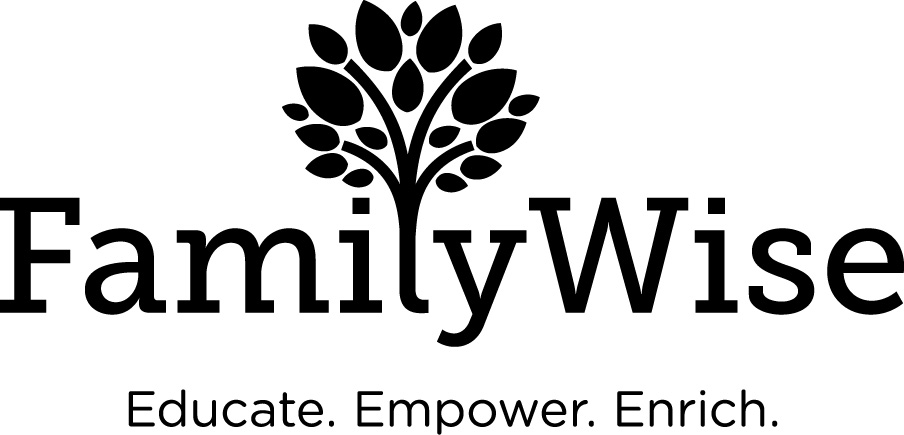 High Fidelity Wraparound Referral FormDate of ReferralYouth InformationYouth InformationNameAddressAddressCountyPhone Number(s)Phone Number(s)EmailBirth DateGenderEthnicityLanguages SpokenPrimary Guardian InformationPrimary Guardian InformationNameAddressAddressCountyPhone Number(s)Phone Number(s)EmailBirth DateGenderEthnicityLanguages SpokenReason for ReferralPlease include background information (school/peer issues, behavioral or safety concerns), desired outcome of service and attach supporting documentation as necessary. Call 612.877.7835 with questions.Legal/Living Situation (check as many as apply)Please attach supporting documentation as appropriate.Legal/Living Situation (check as many as apply)Please attach supporting documentation as appropriate.Residential treatment facilityTransitional housing facilityOut-of-home placement (e.g. foster care)IndependentWith familyOtherInvolvement with County and Other Systems (check as many as apply)Please attach supporting documentation as appropriate.Involvement with County and Other Systems (check as many as apply)Please attach supporting documentation as appropriate.Criminal JusticeFamily CourtChild Protection Services (CPS)Chemical Dependency ProgramAssistance Program through StateOtherOther Family MembersOther Family MembersNameRelationship to YouthContact (if Applicable)Youth Case WorkerYouth Case WorkerNameAgencyAddressAddressPhone Number(s)Phone Number(s)EmailYouth Probation OfficerYouth Probation OfficerNameAgencyAddressAddressPhone Number(s)Phone Number(s)EmailYouth Therapist (attach Release of Information form if applicable)Youth Therapist (attach Release of Information form if applicable)NameAgencyAddressAddressPhone Number(s)Phone Number(s)EmailOther ContactOther ContactNameAgencyAddressAddressPhone Number(s)Phone Number(s)EmailSupporting Documentation (check if attached)Supporting Documentation (check if attached)Child Protection Services (CPS) Case PlanPsychological Evaluation (required for Wraparound)Court Hearing ReportIndividualized Education Program (IEP) StatementParenting AssessmentOther